          الخطة الدراسية الأسبوعية للصف الثاني الابتدائي 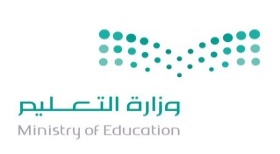                   الأسبوع الرابع عشر  (14)   من 24 /3/1440     إلى  28/3/1440 هـ                                           إعداد معلم الصف /  أحمد خلف الغامدي                                                         توقيع ولي أمر الطالب بالعلم : ........................................المادةاليومالمقررالمطلوب من الطالبإتقان معيار الحفظملاحظاتالقرآنالكريمالأحدسورة البروج  1 - 7 حفظ الآيات المقررة في المنزل 100%   90%80%       لم يتقنالقرآنالكريمالاثنينتسميع المقطع السابق  100%   90%80%       لم يتقنالقرآنالكريمالثلاثاءسورة البروج  8 - 10 حفظ الآيات المقررة في المنزل 100%   90%80%       لم يتقنالقرآنالكريمالأربعاءتسميع المقطع السابق  100%   90%80%       لم يتقنالقرآنالكريمالخميسمراجعة وتقييم  المقاطع السابقة لغتيالأحدالدرس الثاني : فواز يزرع ويتعلممع حل تمارين كتاب الطالب مع المعلم بعد أخذ الدرسقراءة الدرس قراءة جيدةحل التمارين مع المعلمكتابة نص ( فواز يزرع ويتعلم ) في الدفترالتدرب على كتابة الكلمات الإملائية المطلوبةالكلمات الإملائية المطلوب من الطالب التدرب عليها والتي سيكون فيها الإملاء يوم الخميس هي السطر الأول من النص          ( صفحة 144 )الكلمات الإملائية المطلوب من الطالب التدرب عليها والتي سيكون فيها الإملاء يوم الخميس هي السطر الأول من النص          ( صفحة 144 )لغتيالاثنينالدرس الثاني : فواز يزرع ويتعلممع حل تمارين كتاب الطالب مع المعلم بعد أخذ الدرسقراءة الدرس قراءة جيدةحل التمارين مع المعلمكتابة نص ( فواز يزرع ويتعلم ) في الدفترالتدرب على كتابة الكلمات الإملائية المطلوبةالكلمات الإملائية المطلوب من الطالب التدرب عليها والتي سيكون فيها الإملاء يوم الخميس هي السطر الأول من النص          ( صفحة 144 )الكلمات الإملائية المطلوب من الطالب التدرب عليها والتي سيكون فيها الإملاء يوم الخميس هي السطر الأول من النص          ( صفحة 144 )لغتيالثلاثاءالدرس الثاني : فواز يزرع ويتعلممع حل تمارين كتاب الطالب مع المعلم بعد أخذ الدرسقراءة الدرس قراءة جيدةحل التمارين مع المعلمكتابة نص ( فواز يزرع ويتعلم ) في الدفترالتدرب على كتابة الكلمات الإملائية المطلوبةالكلمات الإملائية المطلوب من الطالب التدرب عليها والتي سيكون فيها الإملاء يوم الخميس هي السطر الأول من النص          ( صفحة 144 )الكلمات الإملائية المطلوب من الطالب التدرب عليها والتي سيكون فيها الإملاء يوم الخميس هي السطر الأول من النص          ( صفحة 144 )لغتيالأربعاءالدرس الثاني : فواز يزرع ويتعلممع حل تمارين كتاب الطالب مع المعلم بعد أخذ الدرسقراءة الدرس قراءة جيدةحل التمارين مع المعلمكتابة نص ( فواز يزرع ويتعلم ) في الدفترالتدرب على كتابة الكلمات الإملائية المطلوبةالكلمات الإملائية المطلوب من الطالب التدرب عليها والتي سيكون فيها الإملاء يوم الخميس هي السطر الأول من النص          ( صفحة 144 )الكلمات الإملائية المطلوب من الطالب التدرب عليها والتي سيكون فيها الإملاء يوم الخميس هي السطر الأول من النص          ( صفحة 144 )لغتيالخميسالدرس الثاني : فواز يزرع ويتعلممع حل تمارين كتاب الطالب مع المعلم بعد أخذ الدرسقراءة الدرس قراءة جيدةحل التمارين مع المعلمكتابة نص ( فواز يزرع ويتعلم ) في الدفترالتدرب على كتابة الكلمات الإملائية المطلوبةالكلمات الإملائية المطلوب من الطالب التدرب عليها والتي سيكون فيها الإملاء يوم الخميس هي السطر الأول من النص          ( صفحة 144 )الكلمات الإملائية المطلوب من الطالب التدرب عليها والتي سيكون فيها الإملاء يوم الخميس هي السطر الأول من النص          ( صفحة 144 )توحيدالأربعاءمراجعة درس : عبادة الله وحده                  مراجعة الدرس فقهالخميسالمحافظة على البيئة           حفظ الدرس جيداً علومالأحدالصخور والمعادن          قراءة الدرس مع فهمهعلومالثلاثاءالصخور والمعادن          قراءة الدرس مع فهمهرياضياتالأحدأحل المسألة رياضياتالاثنينطرح عدد من رقم واحد من عدد مكون من رقمينقراءة الدرس مع فهمهرياضياتالثلاثاءطرح عددين كل منهما مكون من رقمينقراءة الدرس مع فهمهرياضياتالأربعاءتقييم للدروس السابقةرياضياتالخميستصحيح الكتبملاحظات عامة للمعلم على الطالب ................................................................................................................................................................................................................................................................................................ملاحظات ولي أمر الطالب................................................................................................................................................................................................................................................................................................